Social Media Platforms Rush to Block New Zealand Shooting VideosAfter mass shootings at two mosques in New Zealand, Facebook removed 1.5 million videos of the attack, including 1.2 million blocked from uploading, and eliminated the alleged shooter's Facebook and Instagram accounts within the first 24 hours, and other platforms such as Twitter and YouTube followed suit. The videos quickly went viral after the incident and were fueled by the alleged shooter's posting of a 17-minute video to YouTube, Facebook, Twitter and Instagram.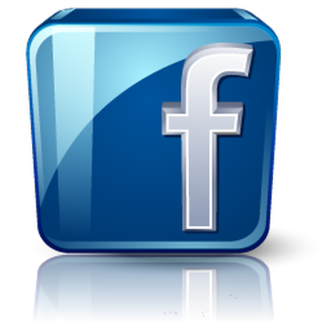 The Verge 3/17/19https://www.theverge.com/2019/3/17/18269453/facebook-new-zealand-attack-removed-1-5-million-videos-content-moderation